Набор 2021 годаМинистерство спорта Российской ФедерацииФедеральное государственное бюджетное образовательное учреждениевысшего образования«Московская государственная академия физической культуры»Кафедра философских, исторических и социальных наукРАБОЧАЯ ПРОГРАММА ДИСЦИПЛИНЫ«КУЛЬТУРА И МЕЖКУЛЬТУРНЫЕ ВЗАИМОДЕЙСТВИЯ В СОВРЕМЕННОМ МИРЕ»Б1.О.02Направление подготовки: 38.03.02 МЕНЕДЖМЕНТ ОПОП:«Менеджмент организации»Квалификация выпускникаБакалаврФорма обученияочнаяМалаховка 2021Рабочая программа разработана в соответствии с Федеральным государственным образовательным стандартом высшего образования - бакалавриат по направлению подготовки 38.03.02 Менеджмент, утвержденным приказом Министерства образования и науки Российской Федерации № 970 от 12 августа 2020 года (зарегистрирован Министерством юстиции Российской Федерации 25 августа 2020 г. N регистрационный номер № 59449).Составители рабочей программы:   Е.И. Горелова, к.и.н., доцент       Рецензенты: Митрохина Е.Ю. к.с.н., доцентФомин Ю.А. д.с.н., к.п.н., профессор. Ссылки на используемые в разработке РПД дисциплины профессиональные стандарты (в соответствии с ФГОС ВО 38.03.02):1. Изучение дисциплины направлено на формирование следующих компетенций: УК-5 Способен воспринимать межкультурное разнообразие общества в социально-историческом, этическом и философском контекстахРезультаты обучения по дисциплине:Место дисциплины в структуре образовательной программы:Дисциплина в структуре образовательной программы относится к обязательной части. В соответствии с рабочим учебным планом дисциплина изучается в 1 семестре Промежуточная аттестация: экзамен.Объем дисциплины и виды учебной работы:Содержание дисциплины:Разделы дисциплины и виды учебной работы: Перечень основной и дополнительной литературы, необходимый для освоения дисциплиныОсновная литератураДополнительная литература7. Перечень ресурсов информационно-коммуникационной сети «Интернет». Информационно-справочные и поисковые системы. Современные профессиональные базы данных.Электронная библиотечная система ЭЛМАРК (МГАФК) http://lib.mgafk.ruЭлектронно-библиотечная система Elibrary https://elibrary.ruЭлектронно-библиотечная система IPRbooks http://www.iprbookshop.ruЭлектронно-библиотечная система «Юрайт» https://biblio-online.ruЭлектронно-библиотечная система РУКОНТ https://rucont.ru/Министерство науки и высшего образования Российской Федерации https://minobrnauki.gov.ru/Федеральная служба по надзору в сфере образования и науки http://obrnadzor.gov.ru/ru/Федеральный портал «Российское образование» http://www.edu.ruИнформационная система «Единое окно доступа к образовательным ресурсам» http://window.edu.ruФедеральный центр и информационно-образовательных ресурсов http://fcior.edu.ruМинистерство спорта Российской Федерации https://minsport.gov.ru8. Материально-техническое обеспечение дисциплины Перечень специализированных аудиторий имеющегося оборудования и компьютерной техники8.2 Программное обеспечение: В качестве программного обеспечения используется офисное программное обеспечение с открытым исходным кодом под общественной лицензией GYULGPL Libre Office или одна из лицензионных версий Microsoft Office.8.3 Изучение дисциплины инвалидами и обучающимися с ограниченными возможностями здоровья осуществляется с учетом особенностей психофизического развития, индивидуальных возможностей и состояния здоровья обучающихся. Для данной категории обучающихся обеспечен беспрепятственный доступ в учебные помещения Академии, организованы занятия на 1 этаже главного здания. Созданы следующие специальные условия: 8.3.1. для инвалидов и лиц с ограниченными возможностями здоровья по зрению:- обеспечен доступ обучающихся, являющихся слепыми или слабовидящими к зданиям Академии;- электронный видео увеличитель "ONYX Deskset HD 22 (в полной комплектации);- портативный компьютер с вводом/выводом шрифтом Брайля и синтезатором речи; - принтер Брайля; - портативное устройство для чтения и увеличения. 8.3.2. для инвалидов и лиц с ограниченными возможностями здоровья по слуху:- акустическая система Front Row to Go в комплекте (системы свободного звукового поля);- «ElBrailleW14J G2; - FM- приёмник ARC с индукционной петлей;- FM-передатчик AMIGO T31;-  радиокласс (радиомикрофон) «Сонет-РСМ» РМ- 2-1 (заушный индуктор и индукционная петля).8.3.3. для инвалидов и лиц с ограниченными возможностями здоровья, имеющих нарушения опорно-двигательного аппарата:- автоматизированное рабочее место обучающегося с нарушением ОДА и ДЦП (ауд. №№ 120, 122).                                                                       Приложение к Рабочей программе дисциплины«Культура и межкультурные взаимодействия в современном мире в современном мире»Министерство спорта Российской Федерации Федеральное государственное бюджетное образовательное учреждение высшего образования «Московская государственная академия физической культуры»Кафедра философских, исторических и социальных наукУТВЕРЖДЕНОрешением Учебно-методической комиссии        протокол № 8/21 от «15» июня  2021 г.Председатель УМК, проректор по учебной работе___________________А.Н. ТаланцевФонд оценочных средствпо дисциплине «Культура и межкультурные взаимодействия в современном мире»Направление подготовки 38.03.02 «МЕНЕДЖМЕНТ»ОПОП:«Менеджмент организации»Квалификация выпускникаБакалаврФорма обучения ОчнаяРассмотрено и одобрено на заседании кафедры(протокол №11  от «28» мая 2021г.) Зав. кафедрой ____________/Малаховка, 2021 годФОНД ОЦЕНОЧНЫХ СРЕДСТВ ДЛЯ ПРОВЕДЕНИЯ ПРОМЕЖУТОЧНОЙ АТТЕСТАЦИИПаспорт фонда оценочных средствТиповые контрольные задания:Перечень вопросов для промежуточной аттестации1. Понятие «культура»: возникновение и развитие.2. Роль межкультурного взаимодействия в информационном обществе.3. Цивилизационный подход к развитию общества.4. Сравнительный анализ западного и восточного общества.5. Теории культуры.6. Формы и виды культуры и их характеристика.7. Развитие зарубежной науки в Новое время.8. Развитие зарубежной науки в первой половине ХХ века.9. Развитие зарубежной науки во второй половине ХХ века. Нобелевские премии.10. Развитие зарубежной науки во второй половине ХХ – начале XXI века.11. Искусство как часть культуры. Виды искусства.12. Культура личности и спорт.13. Развитие зарубежной архитектуры в Новое время.14. Развитие зарубежной архитектуры в первой половине ХХ века.15. Развитие зарубежной архитектуры во второй половине ХХ – начале XXI века.16. Развитие зарубежной живописи в первой половине ХХ века.17. Развитие зарубежной живописи во второй половине ХХ – начале XXI века.18. Развитие зарубежной скульптуры в первой половине ХХ века.19. Развитие зарубежной скульптуры во второй половине ХХ – начале XXI века.20. Развитие зарубежной музыки в Новое время.21. Развитие зарубежной музыки в первой половине ХХ века.22. Развитие зарубежной музыки во второй половине ХХ – начале XXI века.23. Развитие зарубежного кинематографа в конце XIX – первой половине ХХ века.24. Развитие зарубежного кинематографа во второй половине ХХ века. Зарубежные кинофестивали.25. Развитие зарубежного кинематографа в начале XXI века. Технология 3D.26. Развитие зарубежной фотографии в ХХ – начале XXI века. Конкурс: World Press Photo.27. Организация выставок и биеннале за рубежом на современном этапе.28. Развитие зодчества в Древней Руси.29. Развитие зодчества в русском централизованном государстве.30. Развитие отечественного зодчества в период секуляризации. «Шатровый стиль» в русском зодчестве.31. Развитие архитектуры в Российской империи в XVIII  веке.32. Развитие архитектуры в Российской империи в первой половине XIX века.33. Развитие архитектуры в Российской империи во второй половине XIX – начале XX века.34. Развитие отечественной архитектуры в ХХ – начале XXI века.35. Развитие иконописи в русском государстве.36. Развитие отечественной живописи в XVIII веке.37. Развитие отечественной живописи в первой половине XIX века.38. Развитие отечественной живописи во второй половине XIX – начале XX века.39. Развитие советской живописи в довоенный период.40. Развитие советской живописи во второй половине ХХ века.41. Развитие живописи в России в конце ХХ – начале XXI века.42. Развитие скульптуры в Российской империи в XVIII веке.43. Развитие скульптуры в Российской империи в ХIX -  начале XX века.44. Развитие советской	 скульптуры.45. Особенности развития российской скульптуры на современном этапе.46. Развитие отечественной музыки во второй половине XVIII – первой половине XIX века.47. Развитие русской музыки во второй половине XIX – начале XX века.48. Развитие советской музыки.49. Особенности развития российской музыки на современном этапе.50. Развитие отечественного кинематографа в первой половине ХХ века.51. Развитие советского кинематографа в послевоенный период.52. Особенности развития современного отечественного кинематографа.53. Развитие декоративно-прикладного искусства в России. Промыслы и ремёсла в России.54. Развитие искусства фотографии в России.55. Развитие графики в отечественной культуре.56. Отечественная фалеристика.57. Зарубежная фалеристика.58. Первобытная культура и ее особенности.59. Культура Древнего Востока.60. Античная культура на примере Древней Греции.61. Античная культура на примере Древнего Рима.62. Зарубежная культура эпохи Средневековья.63. Характеристика эпохи Возрождения. Итальянское и Северное Возрождение.64. Зарождение зарубежной науки в период Возрождения.65. Понятие «культура личности» и факторы ее формирования.66. Роль спорта в физическом и духовном развитии личностиКритерии оценки:Оценка «отлично» выставляется студенту, если студент регулярно посещал учебные занятия (лекции и семинары), выступал с рефератами, докладами, презентациями на семинарах, сделал презентацию по теме «Мой любимый музей», успешно справился с проверочными работами (письменной самостоятельной работой по зарубежной культуре и письменным опросом по отечественной культуре), а также студентом продемонстрировано понимание сущности культуры и межкультурных взаимодействий в современном мире;Оценка «хорошо» выставляется студенту, если студент не регулярно  посещал учебные занятия (лекции и семинары), не регулярно выступал с рефератами, докладами, презентациями на семинарах, но при этом  сделал презентацию по теме «Мой любимый музей», успешно справился с одной из предложенных проверочных работ (письменной самостоятельной работой по зарубежной культуре и письменным опросом по отечественной культуре), а также студентом продемонстрировано  понимание сущности культуры и межкультурных взаимодействий в современном мире;Оценка «удовлетворительно» выставляется студенту, если студент изредка посещал учебные занятия, представил фрагментарную запись отдельных тем лекций, редко выступал на семинарах, формально подготовил презентацию «Мой любимый музей», удовлетворительно написал проверочные работы или одну из проверочных работ,  при этом может охарактеризовать межкультурные взаимодействия в современном мире.Оценка «неудовлетворительно» выставляется студенту при непосещении занятий, отсутствия конспекта лекций по изучаемой дисциплине и при отсутствии знаний по дисциплине «Культура и межкультурные взаимодействия в современном мире» в соответствии программой обучения по данной дисциплине.            2.2 Темы докладов, рефератов, презентаций по дисциплинеРаздел 1. Цели и задачи курса «Культура и межкультурные взаимодействия в современном мире»:1. Предмет курса «культура и межкультурные взаимодействия в современном мире».2. Становление понятия культура и его современные интерпретации.3. Формы и виды культуры.4. Массовая культура и ее характерные черты.5. Экранная культура и ее развитие в эпоху глобализации.6. Функции культуры.7. Знаково-символическая природа культуры.8. О символах в науке, искусстве, религиях.9. Понятие «национальный характер» и специфика его развития в различных обществах.10. Молодежная субкультура.11. Феномен контркультуры в прошлом и настоящем.Раздел 2. История зарубежной культуры:1. Первобытная культура и ее особенности.2. Культура Древнего Египта.3. Специфика культурного развития Месопотамии (Междуречья).4. Культура Древней Индии.5. Культура Древнего Китая.6. Культура народностей майя, ацтеков, инков.7. Античная культура (на примере Древнего Рима).8. Романский и готический стили средневековой архитектуры.9. Итальянское Возрождение: периодизация, характерные черты.10. Развитие образования в средние века.11. Отражение сущности человеческого бытия в творчестве Рабле, Петрарки, Бокаччо.12. Творчество Леонардо да Винчи.13. Рафаэль – живописец мадонн.14. Творчество Микеланджело.15. Особенности культуры Северного Ренессанса.16. Драматургия У. Шекспира.17. Специфика мусульманского Возрождения.18. Рыцарская культура и рыцарский роман.19. Скандинавские и немецкие саги эпохи средневековья.20. Западноевропейская культура эпохи Нового времени.21. Барокко: мировоззрение и стиль.22. Рококо в западноевропейском искусстве.23. Стиль классицизм и его развитие в Западной Европе.24. Реалистические тенденции в западноевропейской живописи в XVII-XVIII века (Веласкес, Рубенс, Хогарт и другие).25. Формирование национальных художественных школ в XVII веке.26. Театр Ж.-Б. Мольера.27. Развитие науки за рубежом в эпоху Нового времени.28. Театральные постановки Бомарше, Гоцци, Гольдони.29. Модернизм и его характерные черты.30. Импрессионизм как новое явление в европейской живописи второй половины XIX века.31. Постимпрессионизм.32. Авангардный театр.33. Развитие кинематографа в конце XIX-XX вв.34. Постмодернизм и его проявления в зарубежной культуре ХХ века.35. Рок-культура за рубежом.36. Шоу-бизнес в современной зарубежной культуре.37. Развитие индустрии моды в ХХ - начале XXI века.38. Развитие современной зарубежной музыки.39. Основные тенденции развития современной зарубежной архитектуры.40. Личность в восточных культурах. 41. Личность в западных культурах.42. Характеристика «модернизма».43. Художественное мировоззрение авангардистов.44. Характеристика «постмодернизма».Раздел 3. История отечественной культуры:1. Развитие устного народного творчества в эпоху Киевской Руси.2. Софийские соборы древнерусского государства.3. Особенности развития русской культуры в IX-XII веках.4. Развитие письменности и просвещения в Киевской Руси.5. Рукописные книги. Основные жанры древнерусской литературы.6. Развитие русской культуры в Великом Новгороде.7. Специфика развития культуры во Владимиро-Суздальском княжестве в удельный период.8. Развитие летописания в эпоху феодальной раздробленности.9. Исторические повести о борьбе с иностранными захватчиками в XIII-XIV веках.10. Строительство Московского Кремля.11. Творчество Феофана Грека.12. Творчество Андрея Рублева.13. Начало книгопечатания в России: деятельность И. Федорова и П. Мстиславца.14. Строительство шатровых храмов и каменных кремлей в XVI веке.15. Творчество Дионисия.16. Развитие просвещения в России в XVII веке.17. Сатирические повести XVII века.18. «Дивное узорочье» в эпоху обмирщения русской культуры.19. Нарышкинское (московское) барокко.20. Творчество Симона Ушакова.21. Развитие культуры и быта в эпоху Петра Первого.22. Первый российский академик – М.В. Ломоносов.23. Возникновение и развитие светской школы в XVIII веке.24. Развитие российской науки и техники в XVIII веке.25. Общественная мысль в эпоху Просвещения в России.26. Строительство Санкт-Петербурга как регулярного города.27. Развитие российской скульптуры во второй половине XVIII века.28. Портретная живопись во второй половине XVIII века.29. Появление первого русского профессионального театра.30. Развитие просвещения и образования в России в первой половине XIX века.31. Развитие естественных и гуманитарных знаний в дореформенную эпоху в России.32. Жанры русской литературы в дореформенную эпоху.33. Крепостные и государственные театры в первой половине XIX века в России.34. Развитие музыки в России в дореформенный период.35. Романтизм и реализм русской живописи в дореформенный период.36. Ансамбли Санкт-Петербурга в XIX веке.37. Восстановление Москвы после пожара 1812 года, роль О.И. Бове.38. Развитие просвещения и образования в России в пореформенный период.39. Развитие науки в России в пореформенный период.40. Развитие литературы в России в пореформенный период.41. Театр А.Н. Островского. Создание Московского Художественного театра.42. Первые кинофильмы в конце XIX -  начале XX века в России.43. «Могучая кучка» и развитие национальной музыкальной школы.44. Творчество П.И. Чайковского.45. Передвижники.46. Эклектика – стиль второй половины XIX – начала XX века в российской архитектуре.47. Развитие скульптуры в России в XIX веке.48. «Серебряный век» русской культуры.49. Поэзия «Серебряного века».50. Творческие объединения российских художников в начале ХХ века.51. Сезоны С.П. Дягилева.52. Направления отечественной архитектуры в начале ХХ века.53. Развитие театра и музыки в начале ХХ века в России.54. Развитие русской скульптуры в начале ХХ века (творчество А.С. Голубкиной, С.Т. Коненкова, П.П. Трубецкого).55. Октябрь 1917 года и новые условия для развития отечественной культуры.56. Деятельность Наркомата Просвещения во главе с А.В. Луначарским по охране художественных и исторических ценностей.57. Развитие отечественной культуры в годы гражданской войны в России.58. «Культурная революция» и развитие советской культуры в межвоенный период.59. Творчество скульптора В.И. Мухиной.60. Культура в годы Великой Отечественной войны.61. Развитие отечественной культуры в первое послевоенное десятилетие.62. «Оттепель» в культурной жизни СССР.63. Развитие советской культуры в 60-80-е годы ХХ века.64. Советская культура в годы перестройки.65. Особенности развития отечественной культуры в конце ХХ – начале XXI века.66. Рок-культура в советском и постсоветском искусстве.Раздел 4. Теоретические и практические аспекты культуры и межкультурных взаимодействий на современном этапе:  1. Проблемы культурной и социальной идентичности на современном этапе.2.Проблема культурного самосовершенствования личности в эпоху глобализации.3. Типология искусства. Принципы классификации искусств.4. Перспективы взаимодействия культуры и цивилизации.5. Современная молодежь о проблемах развития культуры и культурных взаимодействиях в современном мире.6. Супрематизм и реклама.7. Авангардный театр и поставангардное кино.8. Шоу-бизнес в современной культуре.9. Межкультурные взаимодействия: сегодня и завтра.Критерии оценки докладов, рефератов, презентаций во время работы на семинарах:Оценка «отлично» выставляется студенту, если содержание доклада, реферата или презентации полностью раскрывает избранную тему; работа носит творческий характер, содержит большое количество (до 10 и более) использованных источников, копирование в Интернете сведено до минимума;Оценка «хорошо» выставляется студенту, если тема доклада, реферата или презентации раскрыта, однако работа носит не самостоятельный характер;Оценка «удовлетворительно» выставляется студенту при формальном предоставлении доклада, реферата или презентации по избранной теме и 50% ответов на вопросы преподавателя и однокурсников; Оценка «неудовлетворительно» выставляется студенту при отсутствии доклада, реферата или презентации по заданной теме.2.3 Письменная самостоятельная работаРаздел 2. История зарубежной культуры.1. Назовите три суда древности. Чему они посвящены?2. Что такое зиккураты? Где они были распространены?3. Какие ордена Древней Греции Вы знаете? Что для них характерно?4. Назовите известных Вам скульпторов периода ранней классики и их произведения.5. Какие периоды развития культуры Древней Греции принято выделять?6. Каких драматургов Древней Греции Вы знаете? Какие произведения ими написаны?7. Чем римляне трижды покоряли мир?8. Назовите известных Вам писателей и поэтов Древнего Рима и их произведения.9. Когда был построен Колизей и для чего он использовался?10. Какие постройки Древнего Рима Вы могли бы назвать?11. Какие триумфальные арки Древнего Рима дошли до нас?12. Где древние римляне использовали арочные конструкции? Какой материал они при этом применяли?13. Назовите основные стили в строительстве Средневековья и дайте их краткую характеристику.14. Когда и где возник первый университет? Какие факультеты он включал?15. В чем заключается «кодекс чести рыцаря»?16. Каких «флорентийских светочей» Вы знаете? Чем они знамениты?17. Приведите примеры рыцарской литературы. Какие особенности ее отличают?18. Назовите титанов Возрождения. В чем заключался их титанизм?19. Каких представителей Северного Возрождения Вы знаете? В чем заключается специфика Северного Возрождения?20. Что такое принцип сфумато? Кем он применялся?21. Кого называли «живописцем мадонн»? Какие картины этого художника Вы знаете?22. Кто расписал потолок и стены Сикстинской капеллы в Ватикане? Чем еще известен этот титан Возрождения?23. Какие литературные произведения средних веков Вы знаете?24. Чем знаменит У. Шекспир? Назовите его произведения (пять и больше пьес).25. Охарактеризуйте стиль барокко. Что построено в этом стиле?26. Назовите известных зарубежных ученых XVII века. Чем они знамениты?27. Кто был основоположником испанской национальной драмы? Назовите его произведения.28. На какие школы разделилось нидерландское искусство в Новое время?29. Чем знамениты «малые голландцы»? Назовите их представителей.30. Сравните стили барокко и рококо. Что их объединяет и в чем заключается их специфика?31. Какие картины Харменса ванн Рейна Вы знаете?32. Кого во фламандском искусстве называли «королем художников и художником королей»? На какие еще сюжеты писал картины этот художник. Приведите примеры.33. Охарактеризуйте стиль классицизм. В каких видах искусства он был распространен? Приведите примеры.34. Какие школы просветительских идей Вы знаете? В чем заключается их специфика?35. Какие направления в зарубежной литературе характерны для XVIII-XIX веков?36. В чем заключается противоречивость века Просвещения?37. Назовите известных зарубежных ученых XVIII века. В каких областях они специализировались?38. Почему XVIII век называют «золотым веком» театра? Каких зарубежных драматургов, работающих для театра, Вы знаете? Назовите их произведения.39. Чем отличается стиль ампир? Что построено в этом стиле за рубежом?40. Кто принадлежал к направлению импрессионистов? Какие работы зарубежных художников-импрессионистов Вы знаете?41. Кто писал картины в стиле пуантилизма?42. Каких художников можно отнести к постимпрессионистам? Назовите их полотна.43. Назовите известные произведения О. Родена.44. Каких зарубежных писателей XIX века Вы знаете? Какие произведения они написали?45. Что такое сюрреализм? Приведите известных зарубежных художников - сюрреалистов и их картины.46. С чем связана революция в естествознании за рубежом в конце XIX -  начале XX века?47. Охарактеризуйте искусство модернизма. Какие произведения созданы в этом стиле?48. Назовите принципы строительства Лео Корбюзье.49. Чем знамени архитектор Норман Фостер? Какие произведения этого мастера Вы знаете? Назовите три и больше его произведений.50. В каких стилях работал П. Пикассо? Приведите примеры.Критерии оценки ответов к письменной самостоятельной работе по истории зарубежной культуры:Оценка «отлично» выставляется студенту, если письменный ответ на три вопроса дан полностью, раскрыты характерные черты направления (стиля) искусства, приведены примеры творческих работ зарубежного деятеля культуры;Оценка «хорошо» выставляется студенту, если письменный ответ на три вопроса дан  не полностью, но раскрыты отдельные черты направления (стиля) искусства, приведены примеры творческих работ зарубежного деятеля культуры;     -  Оценка «удовлетворительно» выставляется студенту, если письменный       ответ дан на два из трех вопросов, не определен стиль работы художника (или иного деятеля культуры), приведен один-два примера; -    Оценка «неудовлетворительно» выставляется студенту при отсутствии письменного ответа на поставленные вопросы.2.4 Письменная самостоятельная работа (тестирование)Раздел 3. История отечественной культуры.Письменная самостоятельная работа проводится по сборнику тестов А.С. Орлов, Т.Л. Шестова «Основы курса история России».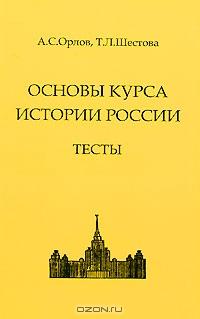 Автор: А. С. Орлов, Т. Л. Шестова
Языки: Русский
Издательство: Простор
Серия: История России
ISBN 978-5-9000451-36-7; 2007 г.
Страниц: 104 стр.
Формат: 84x108/32 (130х205 мм)
Тираж: 3000 экз.
Переплет: Мягкая обложкаКритерии оценки:Оценка «отлично» выставляется студенту, если письменный правильный ответ дан на 9-10 вопросов;Оценка «хорошо» выставляется студенту, если письменный правильный ответ дан на 7-8 вопросов;Оценка «удовлетворительно» выставляется студенту, если письменный правильный ответ дан на 6 вопросов;-    Оценка «неудовлетворительно» выставляется студенту, если письменный правильный ответ дан на менее 6 вопросов;2.5  Рекомендации по оцениванию результатов достижения компетенций.Формирование компетенций, предусмотренных данной дисциплиной, предполагает активное, творческое участие студента на всех этапах ее изучения путем планомерной работы на учебных занятиях и при выполнении самостоятельной работы.Оценка результатов формирования компетенций складывается из:- работы студента на учебных занятиях (посещение не менее 80% занятий);- выполнения всех видов самостоятельной работы, предусмотренных настоящим Фондом оценочных средств;- оценка за внутрисеместровую аттестацию выставляется студенту, с учетом посещаемости учебных занятий, его работы на занятиях и выполнения заданий в полном объеме, предусмотренных Фондом оценочных средств на текущую дату;- в случае пропуска лекционного занятия студент должен предоставить в рукописном виде конспект лекции, а семинарского занятия – в письменном виде проработанные учебные вопросы, обсуждавшиеся на семинаре; срок предоставления заданий – на следующем занятии после пропущенного; в случае пропуска занятия, преподавателем может быть рассмотрена возможность выполнения студентом задания, предусматривающего работу в группе, на последующем семинарском занятии;- при выставлении студенту оценки на зачете преподавателем учитывается: знание фактического материала, с опорой на обязательную и дополнительную литературу по программе дисциплины; степень активности студента на семинарских занятиях и его подготовленности к ним; выполнение заданий для самостоятельной работы студента; логику, структуру, стиль и полноту содержания ответа; культуру речи, манеру общения; готовность к дискуссии, аргументированность ответа; уровень самостоятельного мышления; умение приложить теорию к практике.- качество ответа студента на зачете оценивается в соответствии с разработанными и утвержденными на заседании кафедры критериями оценки.СОГЛАСОВАНОНачальник Учебно-методического управления к.п.н. А.С. Солнцева_______________________________«15» июня 2021 г.УТВЕРЖДЕНОПредседатель УМКпроректор по учебной  работек.п.н., профессор А.Н Таланцев______________________________«15» июня 2021 г. СОГЛАСОВАНОДекан социально-педагогического факультета, к.пс.н., доцент___________В. А. Дерючева Программа рассмотрена и одобрена на заседании кафедры (протокол № 11, «28» мая 2021 г.)Заведующий кафедрой, ____________________Код ПСПрофессиональный стандартПриказ Министерства труда и социальной защиты РФАббрев. исп. в РПД08 Финансы и экономика08 Финансы и экономика08 Финансы и экономика08 Финансы и экономика08.006Специалист по внутреннему контролю (внутренний контролер)Приказ Министерства труда и социальной защиты Российской Федерации от 30 августа 2018 года N 564н (Зарегистрировано в Минюсте России 17.09. 2018 N 52177)СВКСоотнесенные профессиональные стандартыФормируемые компетенцииЗнания:-предмет, цели и задачи предмета «КиМВ в современном мире», традиции восточных и западных обществ;-понятие «культура мышления», накапливание и обобщение информации по межкультурным взаимодействиям;- знать классификацию определений «культура», основные культурологические направления.-социальные, этнические и конфессиональные различия.Умения:-уважительно и бережно относиться к историческому наследию народов мира и культурным традициям;-анализировать достоинства народной, массовой и элитарной культур; -анализировать культурные различия с учетом конфессиональных особенностей.Навыки и/или опыт деятельности: - владеть основными понятиями культуры и иметь знания по историческому наследию древних и современных цивилизаций.- владеть межкультурными взаимодействиями с учетом этнических, конфессиональных, исторических и культурных различий.СВК 08.006С/6Руководство структурным подразделением внутреннего контроляУК-5 - Способен воспринимать межкультурное разнообразие общества в социально-историческом, этическом и философском контекстахВид учебной работыВид учебной работыВсего часовсеместрыВид учебной работыВид учебной работыВсего часов1Контактная работа преподавателя с обучающимися Контактная работа преподавателя с обучающимися 6262В том числе:В том числе:ЛекцииЛекции2424Семинары Семинары 36         36Предэкзаменационная консультацияПредэкзаменационная консультация22Промежуточная аттестация Промежуточная аттестация Экзамен +Самостоятельная работа студента,в том числе подготовка к экзамену (18 часов)Самостоятельная работа студента,в том числе подготовка к экзамену (18 часов)8282Общая трудоемкостьчасы144144Общая трудоемкостьзачетные единицы44№ п/пТема (раздел)Содержание раздела 1Цели и задачи курса «Культура и межкультурные взаимодействия в современном мире».Понятие культуры. Характер и способы межкультурного взаимодействия в современном мире.Характер и способы межкультурных взаимодействий в современном мире.Функции культуры. Личность и культура.Многообразие подходов к термину «культура».Разновидность и формы культуры.Типология культуры.Экономическая культура менеджера.2История зарубежной культуры.Развитие зарубежной культуры в древности и в эпоху средневековья.Зарубежная культура в Новое время.Развитие зарубежной культуры в Новейшее время.Зарубежная культура в древнем мире.Зарубежная культура в эпоху Возрождения.Зарубежная культура эпохи Нового времени.Зарубежная культура в индустриальном обществе.Современная зарубежная культура.3История отечественной культуры.Культура Киевской Руси и удельного периода.Культура русского централизованного государства.Развитие российской культуры в Новое и Новейшее время.Особенности развития русской культуры в домонгольский период. «Обмирщение» русской культуры в 17 веке. «Золотой век» русской культуры (занятие 1). «Золотой век» русской культуры (занятие 2).Развитие советской культуры.Развитие российской культуры на современном этапе. 4Теоретические и практические аспекты культуры и межкультурных взаимодействий на современном этапе.Социокультурная динамика в эпоху глобализации.Проблемы взаимодействия культур и цивилизаций в эпоху глобализации.Мораль и право в системе культуры на современном этапе.Язык культуры.«Нестандартные» функции культуры.№ п/пНаименование разделов дисциплиныВиды учебной работыВиды учебной работыВиды учебной работыВсегочасов№ п/пНаименование разделов дисциплиныЛССРСВсегочасов1.Цели и задачи курса «Культура и межкультур-ные взаимодействия в современном мире».6814282История зарубежной культуры.61020363История отечественной культуры.61218364Теоретические и практические аспекты культуры и межкультурных взаимодействий на современном этапе.661224243664124Предэкзаменационная консультацияПредэкзаменационная консультацияПредэкзаменационная консультацияПредэкзаменационная консультацияПредэкзаменационная консультация2Подготовка к экзаменуПодготовка к экзаменуПодготовка к экзаменуПодготовка к экзаменуПодготовка к экзамену18ВсегоВсегоВсегоВсегоВсего144п/№Наименование изданияКол-во экземпляровКол-во экземпляровп/№Наименование изданиябибл-какафедраКультурология: учебник для вузов / Г.В. Драч и др. – М.: Питер, 2013.29История искусств: учебное пособие / под ред. Г.В. Драча, Т.С. Паниотовой. – 2-е изд., стер. М.: Кнорус, 2013.50Лекции по дисциплине «История мировой культуры»: учебное пособие  для студентов вузов физической культуры/ Е.И. Горелова; МГАФК. – Малаховка, 2012.196Горелова, Е. И.  Лекции по дисциплине "История мировой культуры" : учебное пособие для студентов вузов физической культуры / Е. И. Горелова ; МГАФК. - Малаховка, 2012. - Текст : электронный // Электронно-библиотечная система ЭЛМАРК (МГАФК) : [сайт]. — URL: http://lib.mgafk.ru (дата обращения: 15.05.2020). — Режим доступа: для авторизир. пользователей 1Горелова Е.И. «Теория и история отечественной культуры». Учебное пособие для студентов вузов физической культуры. – Малаховка. 2016 г.  60Горелова, Е. И. Теория и история отечественной культуры : учебное пособие для студентов дневной и заочной форм обучения вузов физической культуры / Е. И. Горелова ; МГАФК. - Малаховка, 2016. - Текст : электронный // Электронно-библиотечная система ЭЛМАРК (МГАФК) : [сайт]. — URL: http://lib.mgafk.ru (дата обращения: 15.05.2020). — Режим доступа: для авторизир. Пользователей1Предовская, М. М.  Культурология : учебное пособие / М. М. Предовская ; НГУ им. П. Ф. Лесгафта. - Санкт-Петербург, 2015. - Библиогр.: с. 111-116. - Текст : электронный // Электронно-библиотечная система ЭЛМАРК (МГАФК) : [сайт]. — URL: http://lib.mgafk.ru (дата обращения: 15.05.2020). — Режим доступа: для авторизир. Пользователей1Коновалова, Е. Н. Культурология : электронное учебное пособие (курс лекций) / Е. Н. Коновалова. — Астрахань : Астраханский государственный архитектурно-строительный университет, ЭБС АСВ, 2019. — 264 c. — ISBN 978-5-93026-076-2. — Текст : электронный // Электронно-библиотечная система IPR BOOKS : [сайт]. — URL: http://www.iprbookshop.ru/93080.html (дата обращения: 15.05.2020). — Режим доступа: для авторизир. пользователей1Каверин, Б. И. Культурология : учебное пособие / Б. И. Каверин. — Москва : ЮНИТИ-ДАНА, 2017. — 287 c. — ISBN 5-238-00782-5. — Текст : электронный // Электронно-библиотечная система IPR BOOKS : [сайт]. — URL: http://www.iprbookshop.ru/71015.html (дата обращения: 15.05.2020). — Режим доступа: для авторизир. пользователей1п/№Наименование изданияКол-во экземпляровКол-во экземпляровп/№Наименование изданиябибл-какафедраШульгин, В.С., Кошман, Л.В., Сысоева Е.К., Зезина М.Р. История русской культуры 1Х – ХХ вв.: пособие для вузов под ред. Л.В. Кошман. – М.: Дрофа, 2003.190-Багдасарьян, Н.Г. Культурология: учебник для вузов.- М.: Юрайт, 2010.51Рыбалкин, В.П. История Отечественной культуры  (1Х век – май 1945 г.): учебно-методическое пособие  для вузов физической культуры. – Малаховка, 2009.11915Рыбалкин, В. П. История отечественной культуры (IX век - май 1945 г.) : учебно-методическое пособие для вузов физической культуры / В. П. Рыбалкин ; МГАФК. - Малаховка, 2009. - Текст : электронный // Электронно-библиотечная система ЭЛМАРК (МГАФК) : [сайт]. — URL: http://lib.mgafk.ru (дата обращения: 17.05.2020). — Режим доступа: для авторизир. пользователей1-Костина, А.В. Культурология (Электонный ресурс): электронный учебник. – Москва: КноРус, 2010.1- Культурология : учебник / под ред. С. Н. Иконниковой, В. П. Большакова. - М. : Проспект, 2011. - 527 с. - ISBN 978-5-392-01702-7 : 193.80. 2-Культурология: классические труды : сборник трудов / авт.-сост. А. Л. Доброхотов. - Москва : КноРус, 2011. - 1 CD. - 1018.34. - Электронная программа (визуальная). Электронные данные : электронные.1-Васильева, М. Г.    История мировой литературы и искусства : учебное пособие / М. Г. Васильева ; СибГУФК. - Омск, 2013. - 112 с. : ил. - Текст : электронный // Электронно-библиотечная система ЭЛМАРК (МГАФК) : [сайт]. — URL: http://lib.mgafk.ru (дата обращения: 15.05.2020). — Режим доступа: для авторизир. пользователей 1-Астафьева, О. Н. Культурология. Теория культуры : учебное пособие для студентов вузов, обучающихся по направлению «Культурология», по социально-гуманитарным специальностям / О. Н. Астафьева, Т. Г. Грушевицкая, А. П. Садохин. — 3-е изд. — Москва : ЮНИТИ-ДАНА, 2017. — 487 c. — ISBN 978-5-238-02238-3. — Текст : электронный // Электронно-библиотечная система IPR BOOKS : [сайт]. — URL: http://www.iprbookshop.ru/81652.html (дата обращения: 15.05.2020). — Режим доступа: для авторизир. пользователей1-Еникеева, Д. М. Культурология : учебное пособие / Д. М. Еникеева. — 2-е изд. — Саратов : Научная книга, 2019. — 159 c. — ISBN 978-5-9758-1799-0. — Текст : электронный // Электронно-библиотечная система IPR BOOKS : [сайт]. — URL: http://www.iprbookshop.ru/81016.html (дата обращения: 15.05.2020). — Режим доступа: для авторизир. Пользователей1-Солдатенкова, О. В. Культурология. Основные зарубежные культурологические направления и школы : учебное пособие / О. В. Солдатенкова. — Саратов : Ай Пи Эр Медиа, 2019. — 165 c. — ISBN 978-5-4486-0746-2. — Текст : электронный // Электронно-библиотечная система IPR BOOKS : [сайт]. — URL: http://www.iprbookshop.ru/83808.html (дата обращения: 15.05.2020). — Режим доступа: для авторизир. Пользователей1-Выдрин, В. М. Физическая культура - вид культуры личности и общества. Опыт историко-методического анализа проблем : монография / В. М. Выдрин ; СПбГАФК им. П. Ф. Лесгафта. - Изд. 2-е, испр. и доп. - Санкт-Петербург, 2004. - Библиогр.: с. 150-151. - Текст : электронный // Электронно-библиотечная система ЭЛМАРК (МГАФК) : [сайт]. — URL: http://lib.mgafk.ru (дата обращения: 15.05.2020). — Режим доступа: для авторизир. пользователей1-История Отечественной культуры (1Х век - май 1945 г.): учебно-методическое пособие для  вузов физической культуры / В.П. Рыбалкин; МГАФК. – Малаховка, 2009.12015Наименование специальных помещений и помещений для самостоятельной работыОснащенность специальных помещений и помещений для самостоятельной работыАудитория для проведения лекций (лекционный зал № 1, № 2), ауд. № 327Мультимедийное оборудование, колонки для усиления звука, микрофоны, экранУчебная аудитория для проведения семинарских занятий, текущей и промежуточной аттестации (110)НоутбукУчебная аудитория для проведения семинарских занятий, текущей и промежуточной аттестации (222)Мультимедийное оборудование, (экран, проектор, ноутбук)Учебная аудитория для проведения семинарских занятий, текущей и промежуточной аттестации (213)НоутбукПомещение для самостоятельной работы студентов и проектирования курсовых работ (217)Компьютер с выходом в интернет, МФУ, учебно-методическая литератураФормируемые компетенцииТрудовые функцииИндикаторы достиженияУК-5 - Способен воспринимать межкультурное разнообразие общества в социально-историческом, этическом и философском контекстахСВК 08.006С/6Руководство структурным подразделением внутреннего контроляЗнает: -предмет, цели и задачи предмета «КиМВ в современном мире», традиции восточных и западных обществ;-понятие «культура мышления», накапливание и обобщение информации по межкультурным взаимодействиям;- классификацию определений «культура», основные культурологические направления.-социальные, этнические и конфессиональные различия.Умеет:-уважительно и бережно относиться к историческому наследию народов мира и культурным традициям;-анализировать достоинства народной, массовой и элитарной культур; -анализировать культурные различия с учетом конфессиональных особенностей.Имеет опыт/владеет: - владеет основными понятиями культуры и иметь знания по историческому наследию древних и современных цивилизаций.- владеть межкультурными взаимодействиями с учетом этнических, конфессиональных, исторических и культурных различий.